Tomas Morehen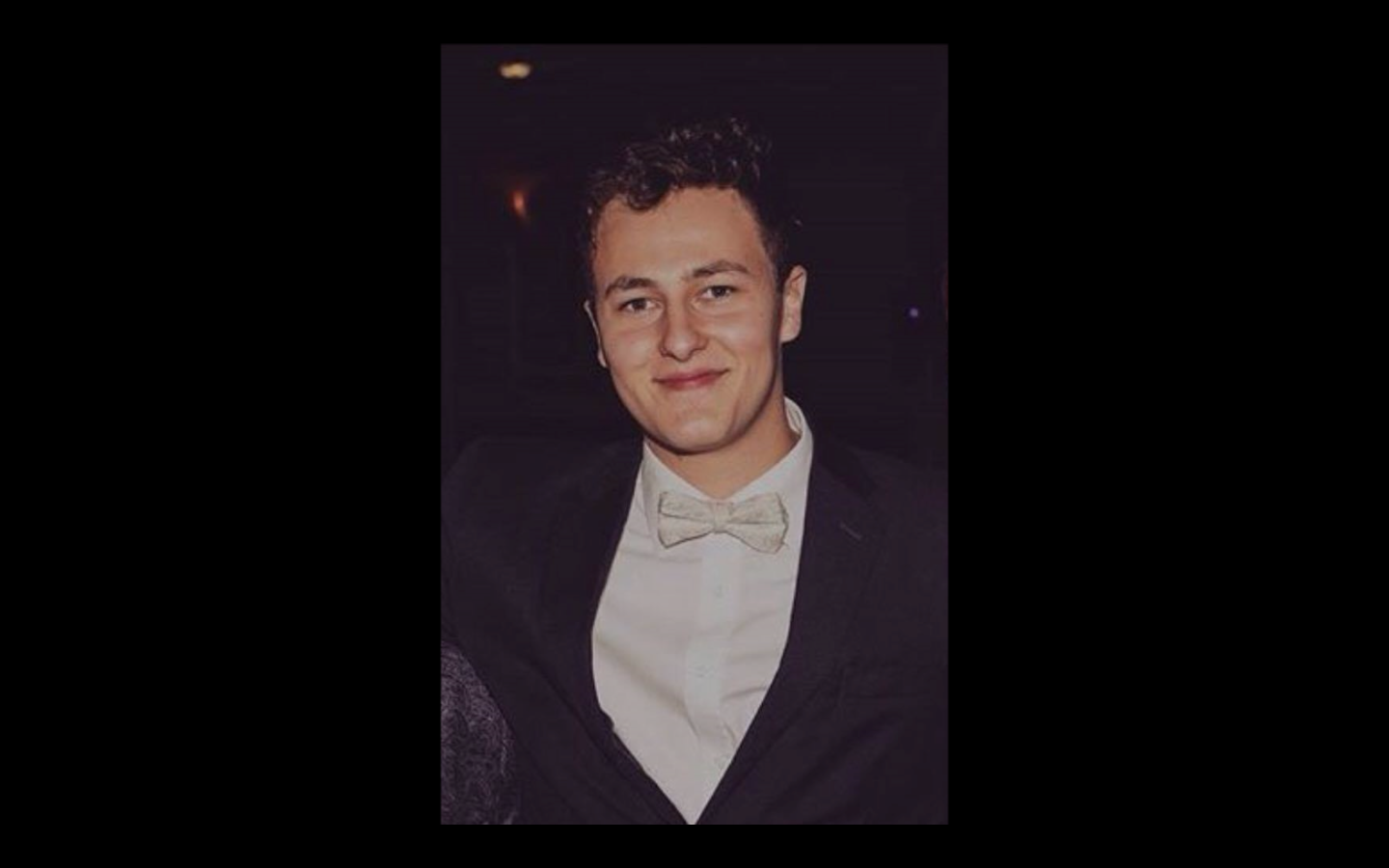 Manchester Metropolitan University, UKI would like to extend huge gratitude to the Royal Society of Chemistry for awarding me with the travel grant. Without the grant there would have been no way I could have afforded to attend and present my work at the Beijing 2017 INEF conference. This was a particularly amazing experience as it was my first conference as a presenter and it was in the brilliant city of Beijing where the culture was fascinating and the people and food were incredible.I presented a poster at the conference of the work I did during my masters in chemistry in Manchester. The work involved fingerprinting single origin coffee beans from a wide variety of metal concentrations and assessing potential harm from the more toxic metals. The latter part of my work involved detection of PAHs and PCBs in the same single origin coffees, to assess the safety and determine differences by plantation location. I thoroughly enjoyed the work and was delighted that I was accepted to present it in poster form at INEF 2017.I learnt a great deal from attending the conference, both about working with similar matrixes and analytes to my own work; but also branches of environmental chemistry completely new to me. INEF 2017 was very well organised and the general atmosphere was very friendly thanks to the kindness of the committee members, fellow students and all delegates. It was great to be a part of and I look forward to attending INEF events in the future!I wish once again to express my appreciation for the travel grant that gave me the opportunity to go and for the organising team who made the event so great.